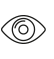 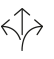 Tests réalisés	Fermetures et stores - Résistance aux charges dues à l’action du vent - Procédure d’essai EN 1932 (03/2003)Catégorie 5 Résistance au ventForces de déplacement - Procédures d’essai - Partie : Fenêtre EN 12046-1 (11/2003)Catégorie 2 Force de déplacementFermetures extérieures EN 13659 (06/2004) + A1 (10/2008)Garantie	Hawa garantit le bon fonctionnement des produits livrés par ses soins et la durabilité de tous les composants, à l’exception des pièces d’usure, pour une période de 2 ans à compter du transfert du risque.Version du produit	Hawa Aperto 60 GL composée d’un rail de roulement avec coude pour l’espace de parcage (aluminium épaisseur de paroi 2,8 mm) en 2 parties, pattes de suspension, chariot avec galets à roulement à billes, profil porteur et de retenue de verre avec cache, chariot de suspensionEn option :(	) Profil de guidage au sol(	) Poignée pivotante(	) Modules de cylindre(	) Profil protecteur de chant de verreInterfaces	Panneau de porteUsinage du verre pour supports de verreEspace de parcageEspace de parcage parallèle à l’axe de coulissement ou à 90° par rapport à l’axe de coulissementEspace de parcage invisible derrière la porte pivotante ou façades d’armoires parquées visiblement en tant qu’élément de designEspace de parcage invisible derrière la porte pivotante, une garniture de porte pivotante supplémentaire doit être commandée